43		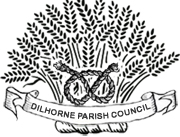 MINUTES OF MEETING HELD ON TUESDAY 20th DECEMBER 2016AT DILHORNE RECEREATION CENTRE at 7.30pmPresent: Cllrs. Bateman, Carnall, Millar, HorvathMembers of the Public:  Trevor Brassington, Apologies: Cllr Wright, D. Cllr Roberts, C. Cllr DaySubjectDescriptionActionAPOLOGIESCllr Wright. D Cllr Roberts C Cllr DayPUBLIC QUESTIONSTrevor Brassington – Whitehurst Lane by grid blocked 3rd one up after pit and then one further on centre of road.Cross roads at Richmore Hill still kerb not been done.Railings at Richmore Hill damaged by accident.Richmore Hill what possibility of getting “rumble strips” coming up to junction as VAS signs not been taken notice of – Clerk to contact C Cllr Day on this.ClerkMINUTESIt was resolved that the minutes of the previous meeting were to be signed as a true and correct record. DECLARATION OF INTERESTNoneREPORTS FROM COUNTY ANDDISTRICTCOUNCILLORS ETCCounty Councillor –  not present.District Councillor – not present Recreation Centre –Party for Barry Mawson went well. Regarding fob for alarm – there are none spare therefore we are unable to have one.  Suggestion was that alarm not set after earlier class finishes with Clerk liaising with the person running the class prior to each meeting, Cllr Carnal would be there to set alarm at end of meeting or would supply fob to Cllr Bateman or Clerk if not attending the meeting.  Cllr Carnall to speak to Rec Committee about this.JCLENGTHSMAN Nothing to report.PLANNINGMATTERSApplications:SMD/2016/0664 - Heywood Grange, Tickhill Lane – Installation of an Energy Storage System comprising a single container and two associated buildings – No objection subject to neighbours’ approval. Decisions: SMD/2016/0584 – Malt House Farm – Proposed Change of Use from agricultural building to create 2no. dwellings with associated building operations – APPROVEDSMD/2016/0436 – Whympney, Godley Lane – Removal of Condition 4 (occupation of the dwelling) – OBJECTION, to include no new grounds for removal of Condition 4 - REFUSEDAppeals: noneEnforcement – noneMATTERS ARISINGFROM PREVIOUS MEETINGSHIGHWAYS ISSUES:Trimpos –  problem still with speeding vehicles.Grids/drains/potholes – see Public questionsFootpaths –no reportUNRESOLVED ITEMS: NoneNEW BUSINESSTickhill - gate off the quarry lane been slammed open – Cllr Millar to contact Vicky Ellis at SMDC.  Clerk also to contact.JMClerkFINANCEAND ANNUAL RETURNPayments:	The following payments were approved and signed: -Mrs L Cantlay – Clerks Wages and Expenses – December         £174.27*Mrs L Cantlay – 50% cost of Computer software                        £  29.99 *TOTAL AMOUNT OF PAYMENTS -  £204.26* Paid via Internet Banking which was approved at the meeting.Receipts: Interest on deposit Account (Oct) - £2.60Total Receipts - £2.60Transfer - £300.00Bank Accounts: Current Account –  £208.73 after payments madeDeposit Savings Account - £12,161.17CORRESPONDENCESantander              Bank StatementDATE OF NEXT MEETINGTuesday 17th January 2017 at 7.30pmMEETING CLOSED8.25pm